      КАРАР								ПОСТАНОВЛЕНИЕ15 гинуар 2016 й.		           №1   	             	15 января  2016 г.«Об определении перечня видов и объектов работ для отбывания наказания в виде обязательных работ на территории сельского поселения Денискинский сельсовет муниципального района Федоровский район Республики Башкортостан»В соответствии со ст. 25  Уголовно-исправительного кодекса Российской Федерации, ст. 49 УК РФ  и в связи с необходимостью создания условий для исполнения наказания в виде обязательных работ на территории сельского поселения Денискинский сельсовет муниципального района Федоровский район Республики Башкортостан администрация сельского поселения Денискинский сельсовет муниципального района Федоровский район Республики Башкортостан,п о с т а н о в л я е т:1. Утвердить согласованный с филиалом по Федоровскому району ФКУ УИИ ГУФСИН России по РБ перечень видов и объектов работ для отбывания наказания в виде обязательных работ на территории сельского поселения Денискинский сельсовет муниципального района Федоровский район Республики Башкортостан согласно приложению. 2. Лицом ответственным за ведения табеля учета отработанного рабочего времени,  осужденных к обязательным работам на территории сельского поселения Денискинский сельсовет муниципального района Федоровский район Республики Башкортостан и за своевременное уведомление об уклонении от отбывания наказания назначить главу администрации сельского поселения.3. Настоящее постановление обнародовать на информационном стенде в здании администрации сельского поселения Денискинский сельсовет и на Интернет странице сельского поселения на сайте администрации муниципального района Федоровский район Республики Башкортостан, www://fedorovkarb.ru.4. Контроль за исполнением настоящего постановления оставляю за собой.Приложение: Перечень видов и объектов работ для отбывания наказания в виде обязательных работ на территории сельского поселения Денискинский сельсовет муниципального района Федоровский район Республики Башкортостан (на 1 листе).Глава сельского поселенияДенискинский сельсоветмуниципального районаФедоровский районРеспублики Башкортостан				              Сайфуллин Р.З.   Приложение № 1ПЕРЕЧЕНЬвидов и объектов работ для отбывания наказания в виде обязательных работ на территории сельского поселения Денискинский сельсовет муниципального района Федоровский район Республики БашкортостанГлава сельского поселенияДенискинский сельсоветмуниципального районаФедоровский районРеспублики Башкортостан                                                   Сайфуллин Р.З.Башкортостан РеспубликаhыФёдоровка районымуниципаль районыныңДинес ауыл советы ауыл,билəмəhе хакимиəте 453282, Динес ауылыYзəк   урамы  142-63-75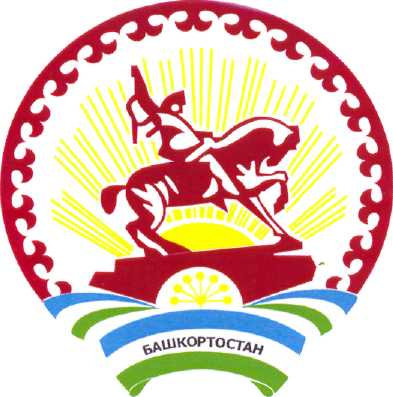 Республика БашкортостанАдминистрация сельскогопоселения Денискинскийсельсовет муниципальногорайона Федоровский район453282, с. Денискино,ул. Центральная 14тел. 2-63-75                  «СОГЛАСОВАНО» Начальник филиала по Федоровскому району ФКУ УИИ ГУФСИН России по Республике Башкортостан_____________ /________________/«___» января 2016 г.         «УТВЕРЖДЕНО»Постановлением главы сельского поселения   Денискинский сельсовет муниципального района Федоровский район Республики Башкортостан 15 января 2016 г. №1№ п/пОрганизация – место отбывания наказания в виде обязательных работКоли-чество местВиды работ1.Администрация сельского поселения Денискинский сельсовет муниципального района Федоровский район Республики Башкортостан, территории общего пользования (общественные места) сельского поселения Денискинский сельсовет муниципального района Федоровский район Республики Башкортостан5Уборка и чистка от мусора, снега и льда улиц, общественных мест, лесопосадок, обочин дорог межнаселенных пунктов, уборка служебных помещений, погрузочно-разгрузочные работы, ремонт ограждений муниципальных учреждений, уход за зелеными насаждениями.